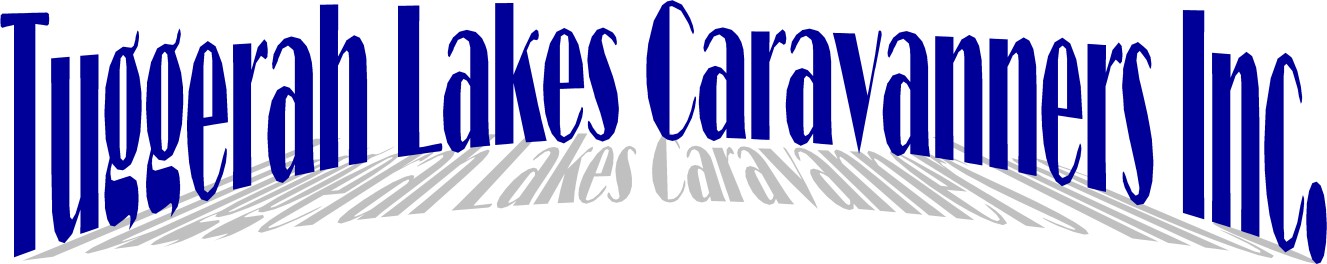 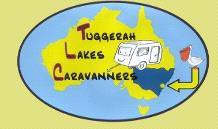 NEWSLETTER No. 168 March 2021PO BOX 4028 Lake Haven 2263Web address: Tuggerahlakescaravanners.net Facebook: Newsletter Caravanners TLCDisclaimer: The news items, written reports and/or comments expressed in Newsletters are by individuals and do not necessarily express the views of Tuggerah Lakes Caravanners Inc., the Editor or Members. Meeting Sunday 21 March 2021 Cancelled owing to weatherNext meeting is scheduled for Sunday 18th April, 2021.Members Birthdays April 2021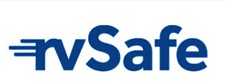 CMCA rvSafe program. There are over 740,000 RVs registered in Australia. The CMCA has developed this program rfSafe to create a hub of RV related safety information to help the travelling public remain safe on our roads. The program is funded by the Federal Government.Find out more by visiting www.resafe.com.auURUNGA 2021And you think you have problems!? (Robyn Nutter & Fred Pryor)Instead of taking the bags of clothes and supplies to the RV prior to leaving Wednesday afternoon, Robyn unexpectedly had to drive down to Baulkham Hills to meet her new Grandson, Myles . On her return to Gosford, Fred told her that we needed to move the Old Girl (Bus) to Ourimbah for collection. We had finally sold her earlier in the week.Once in the Old Girl, Fred could not find his ignition key – so used Robyn’s set of keys. Parking the bus at Ourimbah, we left the spare set of keys on the front seat with the power lead, hid the keys and said “Goodbye!”Thursday morning, Robyn had booked Support Staff to shower Fred while she walked Buddy. Returning to the apartment, just after 8am and running late – Robyn found Fred still asleep in bed. “Aahhh!!!!Shower, breakfast and into the lieft with all the gear – pack the car; we drove out of the carpark after 10am– an hour behind schedule! Arriving at the RV in Ourimbah, we didn’t have an ignition key!! Robyn drove back to Gosford and turned the apartment upside down. In Fred’s drawers Robyn found the 2ned set of keys for the Old Girl – so………	back to the Old Girl, collect the hidden keys and check the “spare set” on the front seat. Leave the correct keys, lock the bus, re-hide the key and return to Fred at the RV.Fred tried the keys and finally the last one started the RV – first turn of the key after sitting for several months. Good Girl!!!“Looks like we will be going away after all.” Fred drove to Doyalson, with Robyn following, to collect the Hire Trailer.The trailer was parked in a paddock and Fred needed to go up over the curb to get there. As Fred was backing the RV to hitch up Robyn noticed that the tow ball was gone!! Aahhh!! Fred rolled into the petrol station to ask where we could buy a hitch?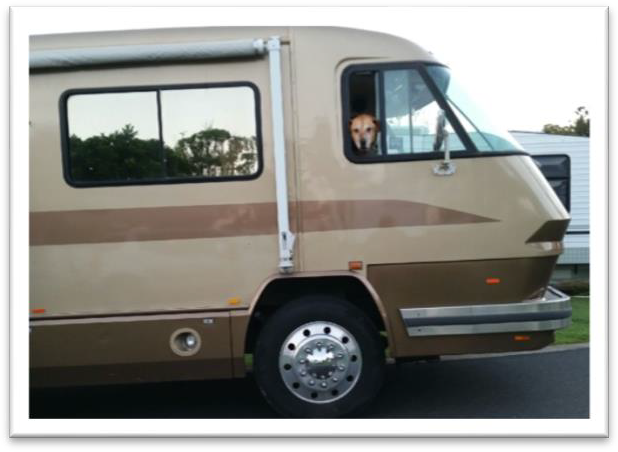 Robyn noticed a parked ute had the correct thing and was telling herself “that’s what we need” as the car owner returned.  “What’s up Love?” he says, and after discussion offers to lend up his tow ball/hitch. What a lovely young man!! Thankyou God!!He then stayed and hitched up and drove Robyn’s car onto the trailer, (Robyn “chickened out” when the supplied car ramps were on 6 inches wide!), and tied the car down.After refuelling and buying lunch we drove out of Doyalson at 2.30pm – 3 ½ hours behind schedule! We arrived in the Van Park at Urunga about 8pm!Robyn NutterLooks like Buddy took over driving!ThursdayUrunga Diary 4 – 11/3/21Half way to Urunga my back was telling me our final destination was a long way up the coast! Was it worth it! Definitely – it is always rewarding to catch up with all the friendly, caring members of our club. Our Social Directors must be thanked for organising our welcome nibbles at Happy Hour.FridayUp early as Terry and Andy decided a game of golf was on the agenda. We are still laughing about their adventure as they came back after only 6 links with muddy shoes, water line up their socks and complaints about the ball dropping “dead” on the swampy course. Terry commented that he had never used his ball retrieving implement as often!SaturdayOff we go early to the Woolgoolga Bollywood Markets. We arrived in Woolgoolga to a phone call from Susan telling us that the markets were not on and had not been an event since the start of Covid! What a disappointment! Oh well, Ann and I with boys tagging along visited the shops in Coffs Harbour for our retail therapy fix.A Surf Carnival was on at Woolgoolga, so some members enjoyed spending some time there,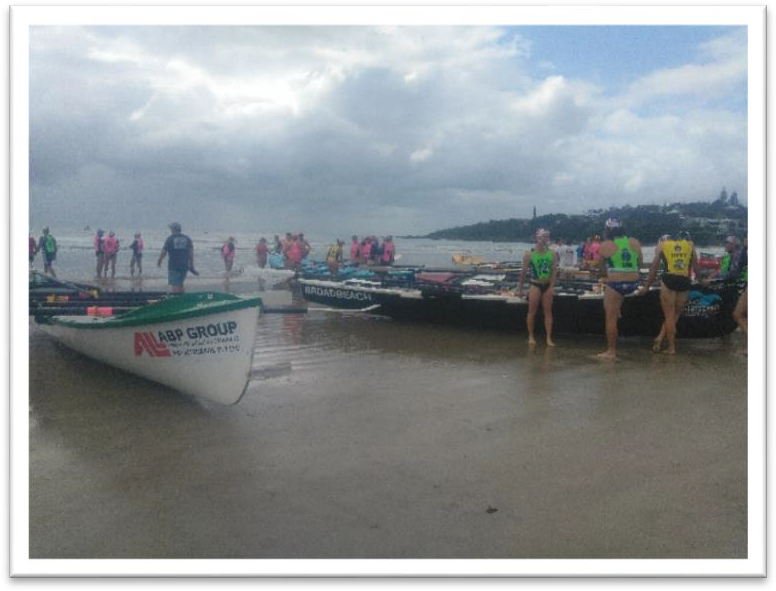 SundayFree day to get very brand new blow-up kayak out of its bag and head for a paddle in the lagoon. This proved to be very relaxing as you can escape the noise, listen to the lapping water on the side of the boat and spend time contemplating what the other half are doing. Fantastic!Lynne LeottaSunday was also the day that Happy Hour became a “Tasting Experience” with some members presenting many tasty morsels from Dukka, Pate, Mini Pizzas, Sausage Rolls, Pastries, and Cheeses for the group toshare. Janis and Helen then conducted a “Wine Appreciation Session”. Good fun.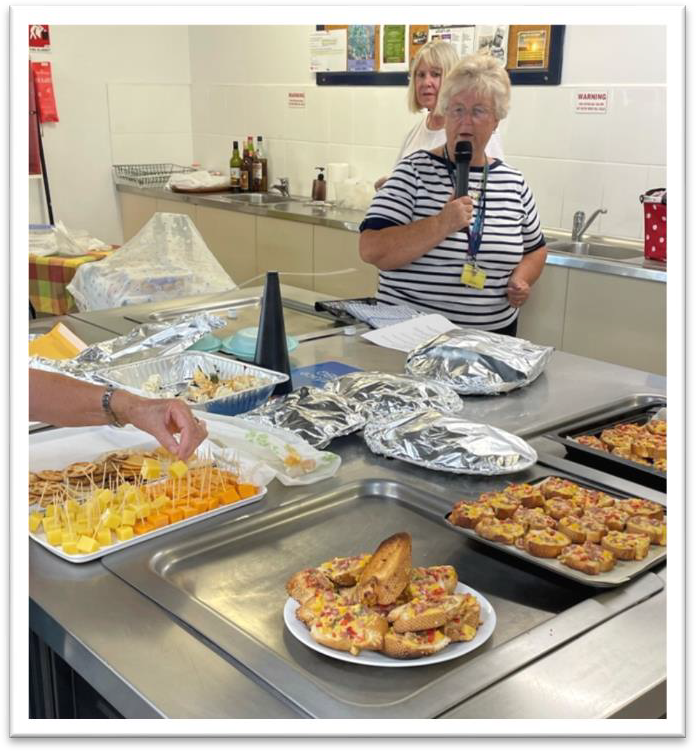 Leonie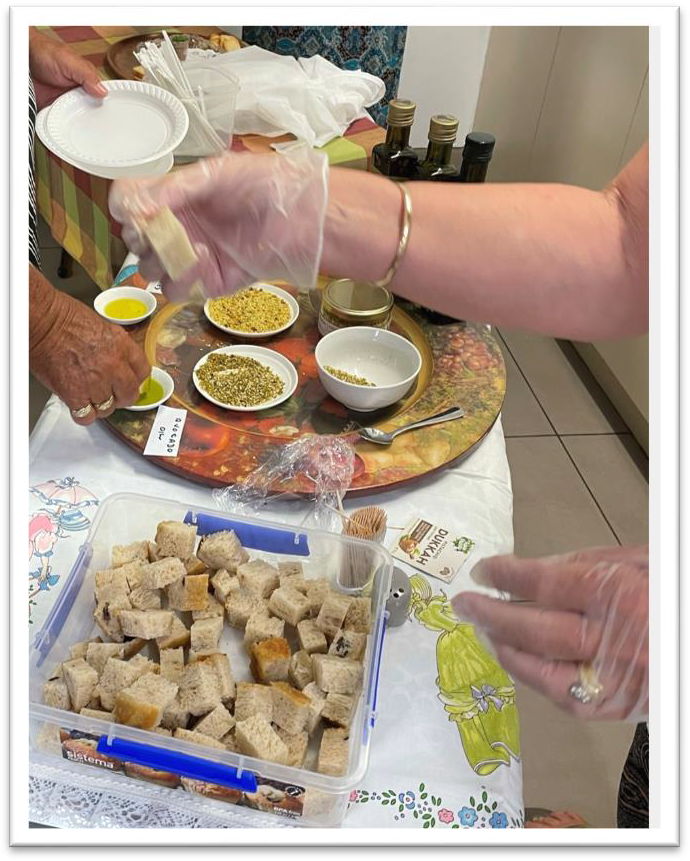 MondayMost of us were up for a fairly early start for the run up to Bellingen. It was a really nice drive up & the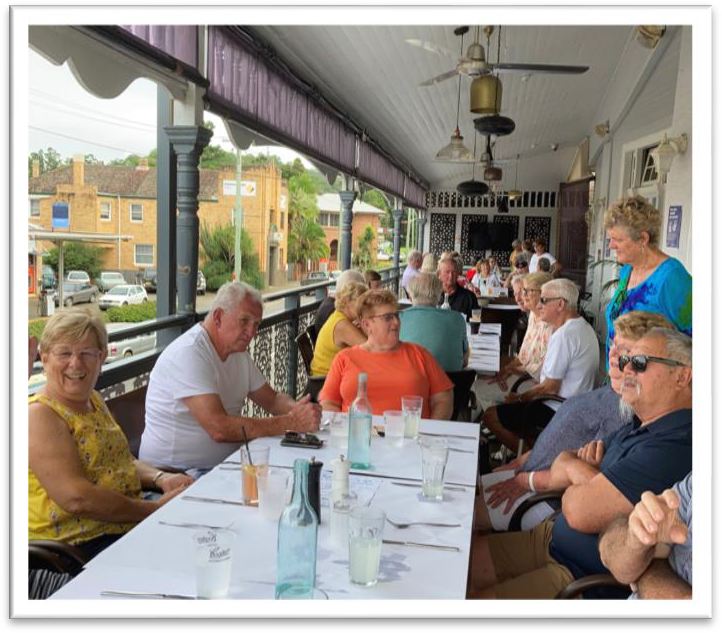 smallish town centre has some very interesting shops. Some really different craft shops. ‘49’ no less arrived at the Federal Hotel for lunch, someone (won’t mention any names) forgot to check if there was disability access upstairs on the verandah where we were to be seated. So 10 people stayed down stairs while the remainder went up overlooking the main street. By all accounts the meals were excellent which made the trip worthwhile, except poor Carol, who had lost her credit card the day before, found it in her pocket upstairs on the verandah, and then lost it forever down a crack in the floor!!TuesdayA free day for all to get ready for the Dress-up night and a Sausage Sizzle for all to enjoy. There were some great outfits, it is amazing how good people are at coming up with something different for our Dress- up nights. It always helps to bring on a good laugh & that’s why we do it.One request from our Social Director for volunteer cooks & they were there & cooking within a few minutes. Another success & great night had by all.WednesdayOh Dear, it’s time to pack up ready to leave tomorrow. A free day, some went exploring up & down the coast, some went out onto the waterways in kayaks, others took the opportunity to just pack up and then relax. Some people went to the river for their last chance of a decadent morning tea, the food looked amazing & all were licking their lips in glee.Dinner tonight, for the last night was booked at the Bowling Club, seems as though just about everyone was there. ( Blu even drove up from Laurieton to join in for the evening, then returned the 1½ hr trip the same evening).Finally I just want to thank Janis & all who helped out during the week at each of the functions to make it the great success it was, thanks again Janis, you have done a mighty job.Check out the Facebook Page for some great photos.Editors Note: I will put more photos on the Facebook Page. Ian Palmer was planning to give me some of his photos at the meeting. Unfortunately the Meeting was cancelled, and we then left early Sunday morning instead to travel to Hartwood, no chance tocatch up with Ian.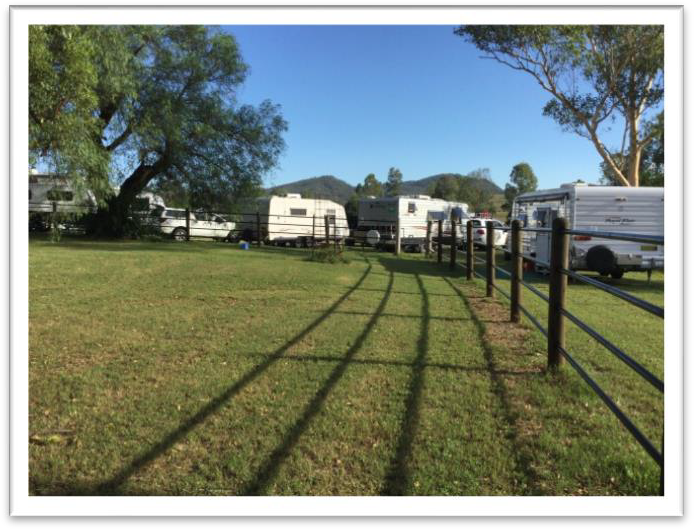 BARINGTON TAG-A-LONG 15 – 10/3/21Monday after the downpour or should I say during the downpour at home on Sunday, Mike was watching the weather reports for Gundy where we were based for the week. What a relief when the rain stopped Sunday evening and Monday was fine. The dust had settled at Gundy and the grass was green. The facilities were prepared for us so well, even the possum had vacated. No detail was spared – even shower wash in the showers.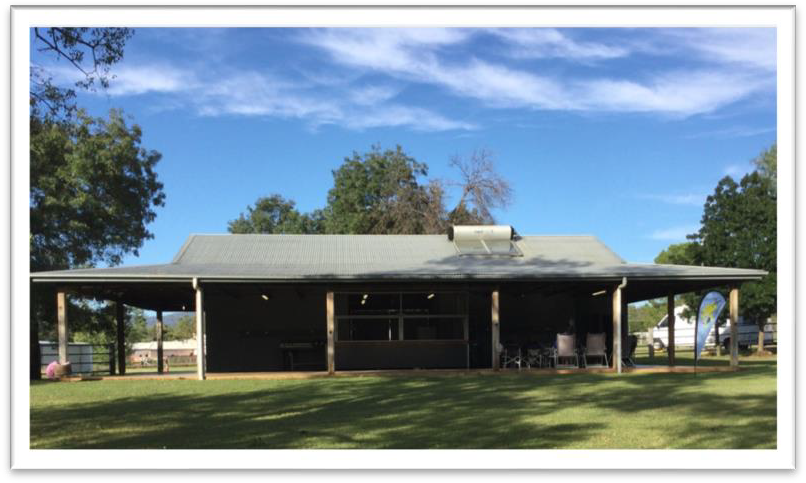 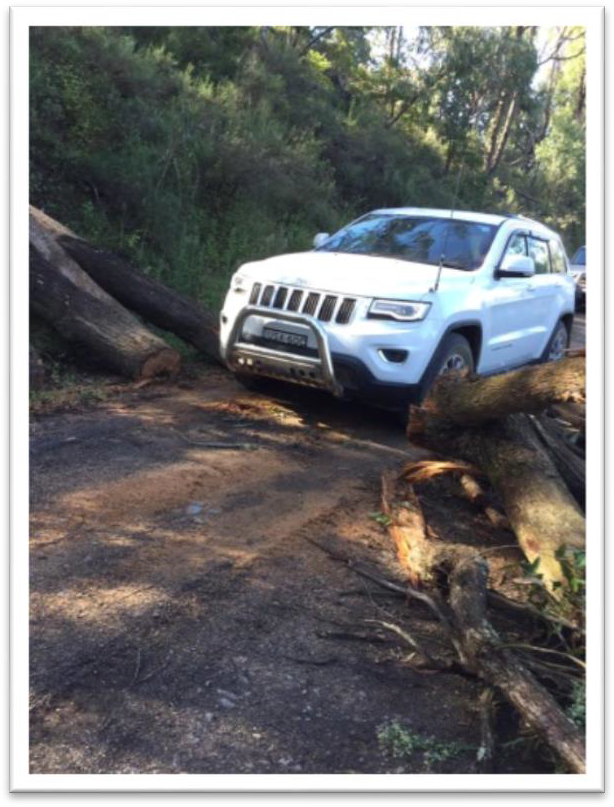 Tuesday – we were to leave early 8.30am. As expected that was the only day we slept in in months. Quick breakfast and we were on the road to Nundle along the Timor – Crawney Pass road. Mostly gravel, but in excellent condition. We had been expecting quite a lot of mud and slippery stuff after the rains.We did however have to negotiate through a fallen tree.’One of the features of the limestone ridges on the Timor – Crawney Pass route is the forests of “grass trees” which pop up along the road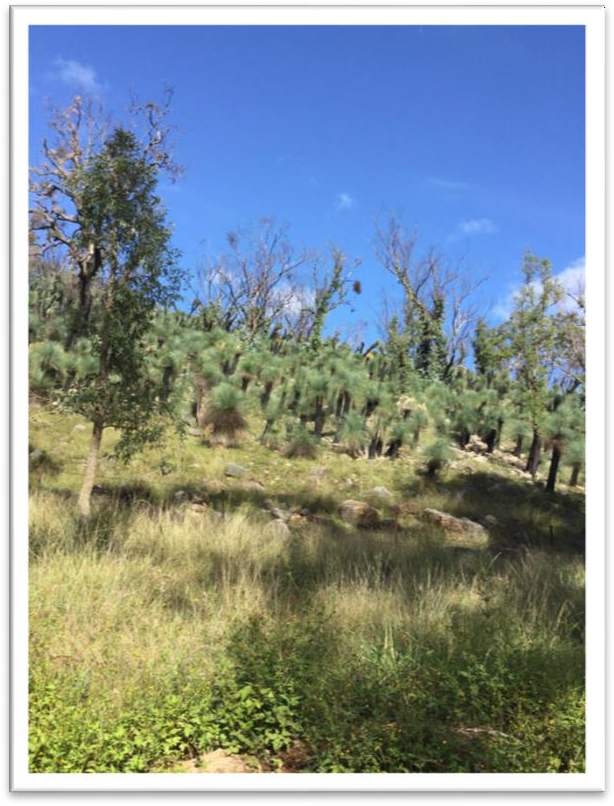 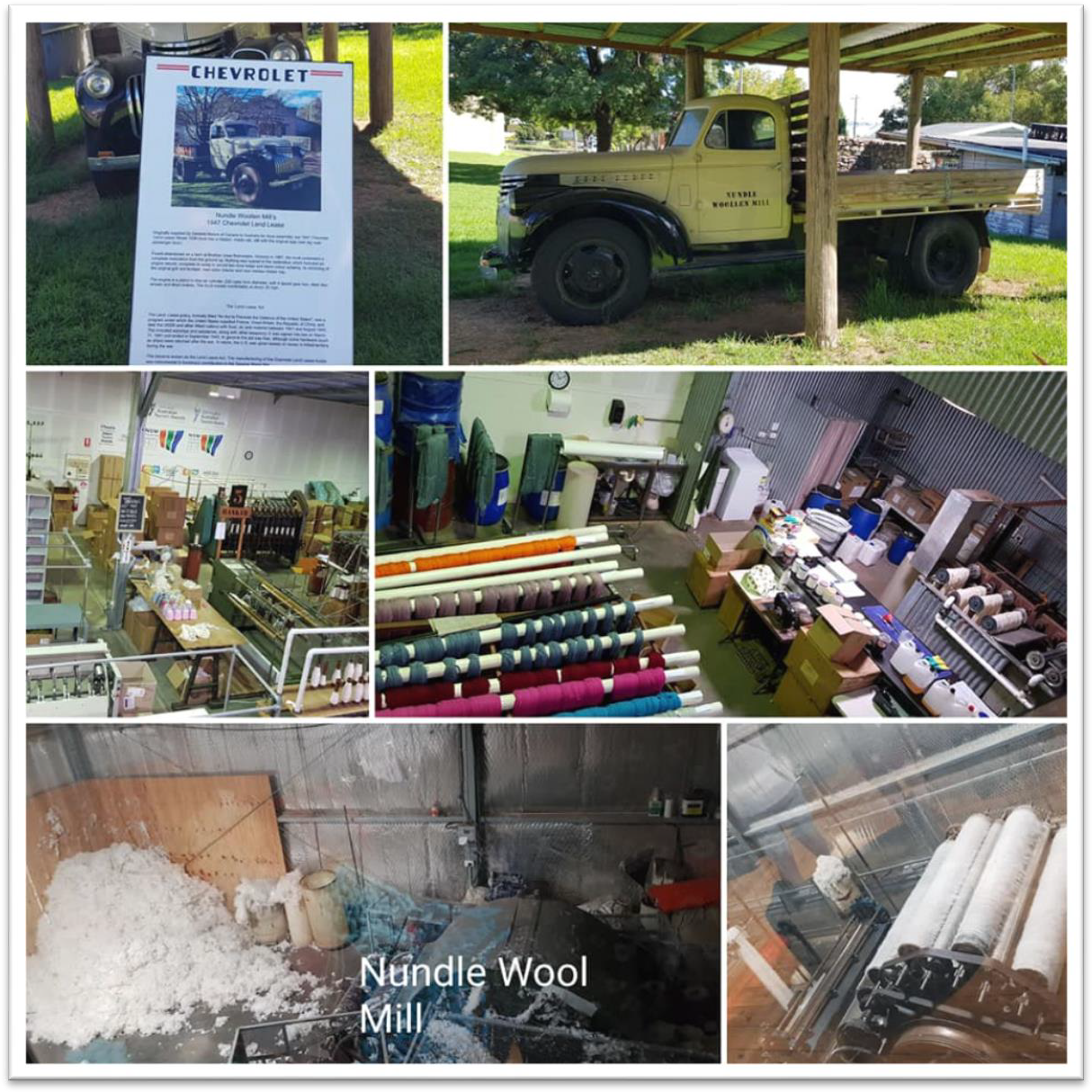 Nundle was a bit disappointing, must remember not to go there any earlier than a Wednesday, as so many of the little businesses were closed Monday and Tuesday. We had an excellent lunch at the Nundle Pub, (the majority ate local trout – yum!) and some of us visited the Woollen Mill, purchasing wool and a few other bits.The return home was via Hanging Rock Lookout, Sheeba Dams, Barry Station, Glenrock Station and Ellerston. Some very interesting driving with over 20 water crossings, the boys had great fun. Some of the ladies – not so sure!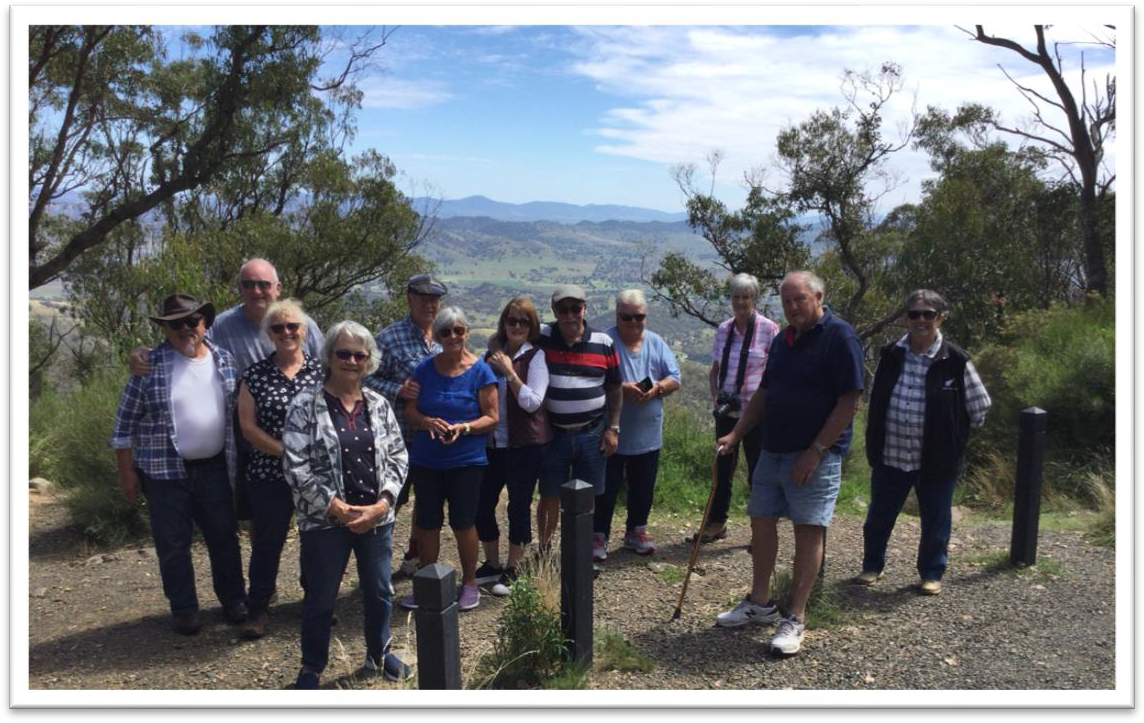 Most of the group at Hanging Rock Lookout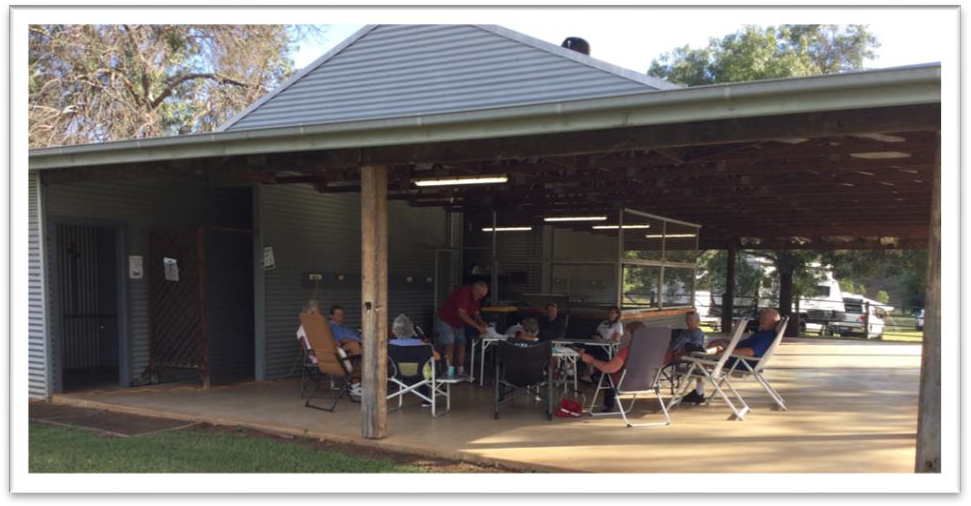 Water Crossings – this was a mild one.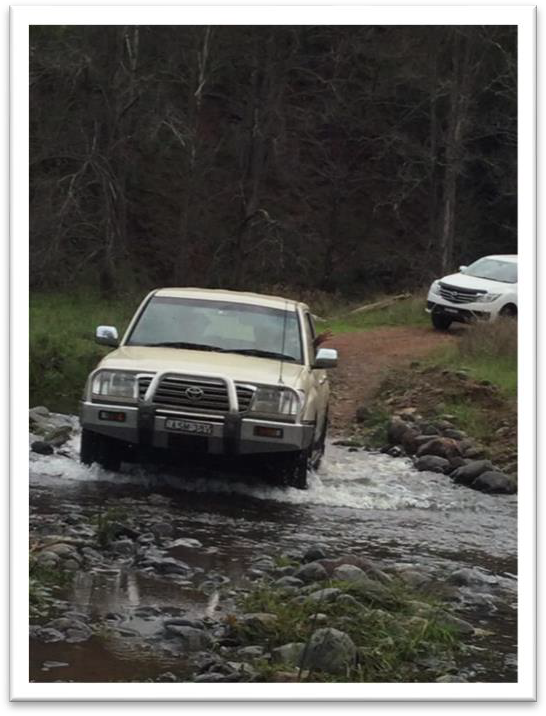 Back for Happy Hour a little late, but we were due a drink and some relaxation! Note the great undercover facilities. The left of the picture has the disabled bathroom and ladies. The middle section is a kitchen and there is a gents bathroom at the other end. We had plenty of room at one end of the area for the 14 of us to sit comfortably.WednesdayThe day started like any other day, was warmer than the day before but was very overcast. We werehaving a 9am start time to allow us to pack our thermos, morning tea, lunch, chairs etc. We were off to Moonan Brook then up the mountain so we made sure we had our winter jackets.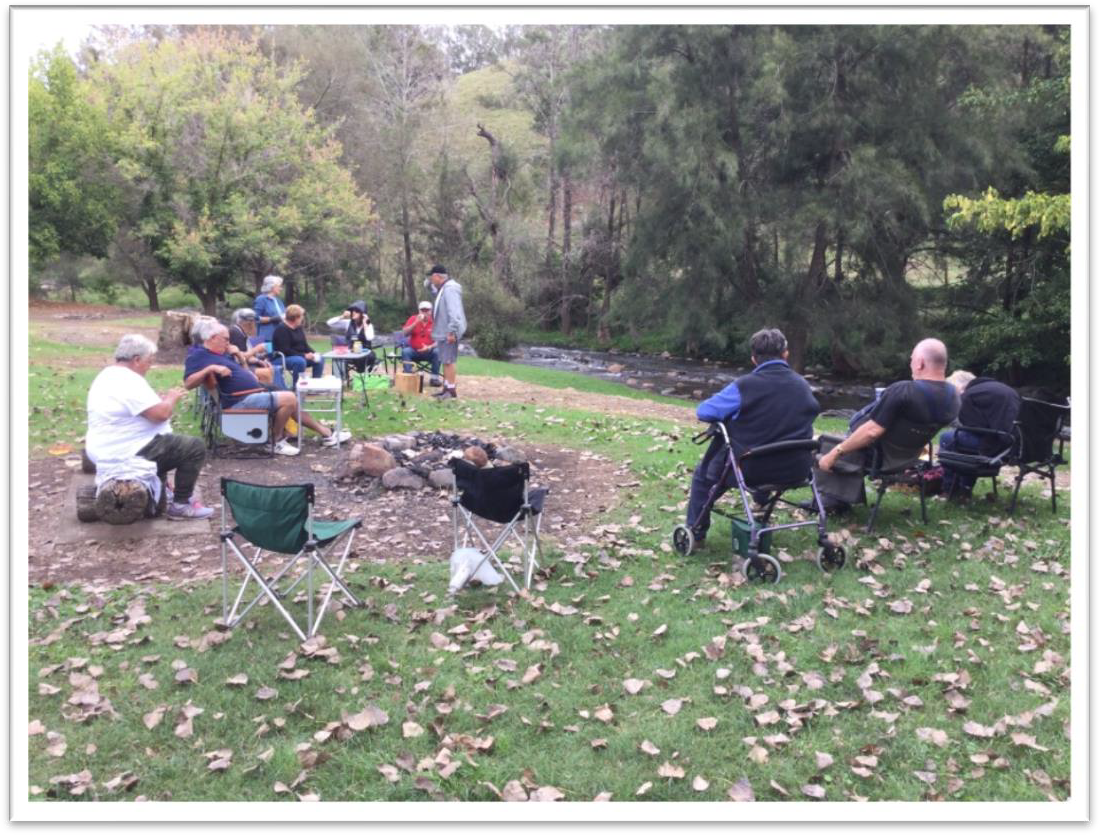 At Moonan Brook we pulled into Dave's Reserve which is a beautiful overnight camp site and picnic area. We all enjoyed a coffee and cake seated watching the water banking over the rocks.After we packed up we headed off over a couple of water crossings just for fun, than turned around to Dingo Gate which is a picturesque look out over Moonan unfortunately view not good today. Mike informed us the Dingo Gate is to keep them in the NP and stop them moving into farmland.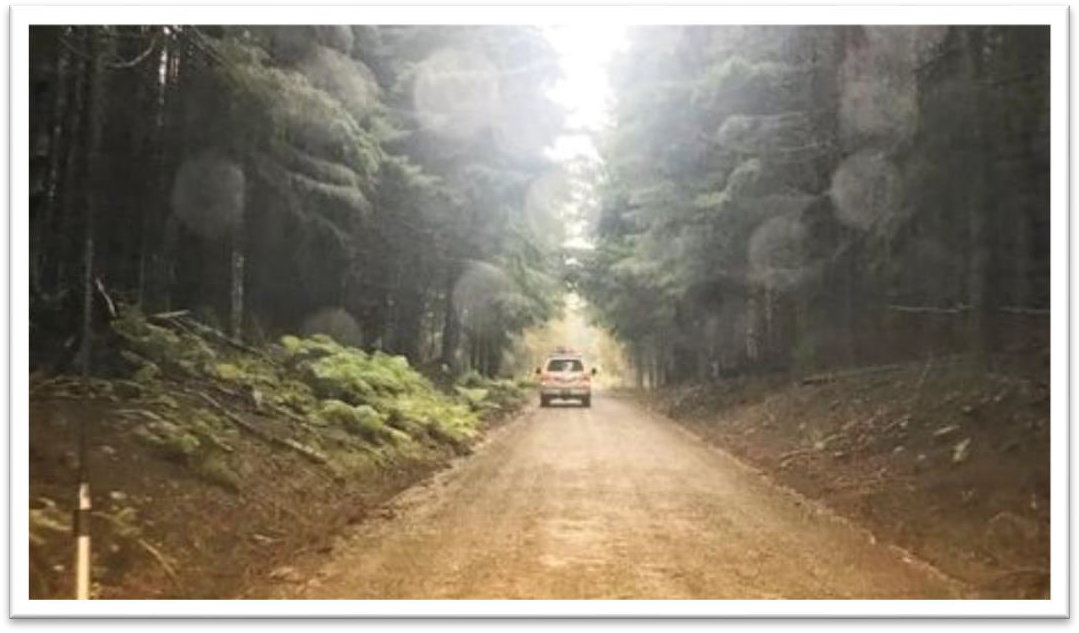 Had a look into the Firs Picnic Area which in this misty weather was very spooky amongst the tall trees. We then moved onto Polblue Camping Area, the rain was a drizzle when we arrived but gradually got heavier.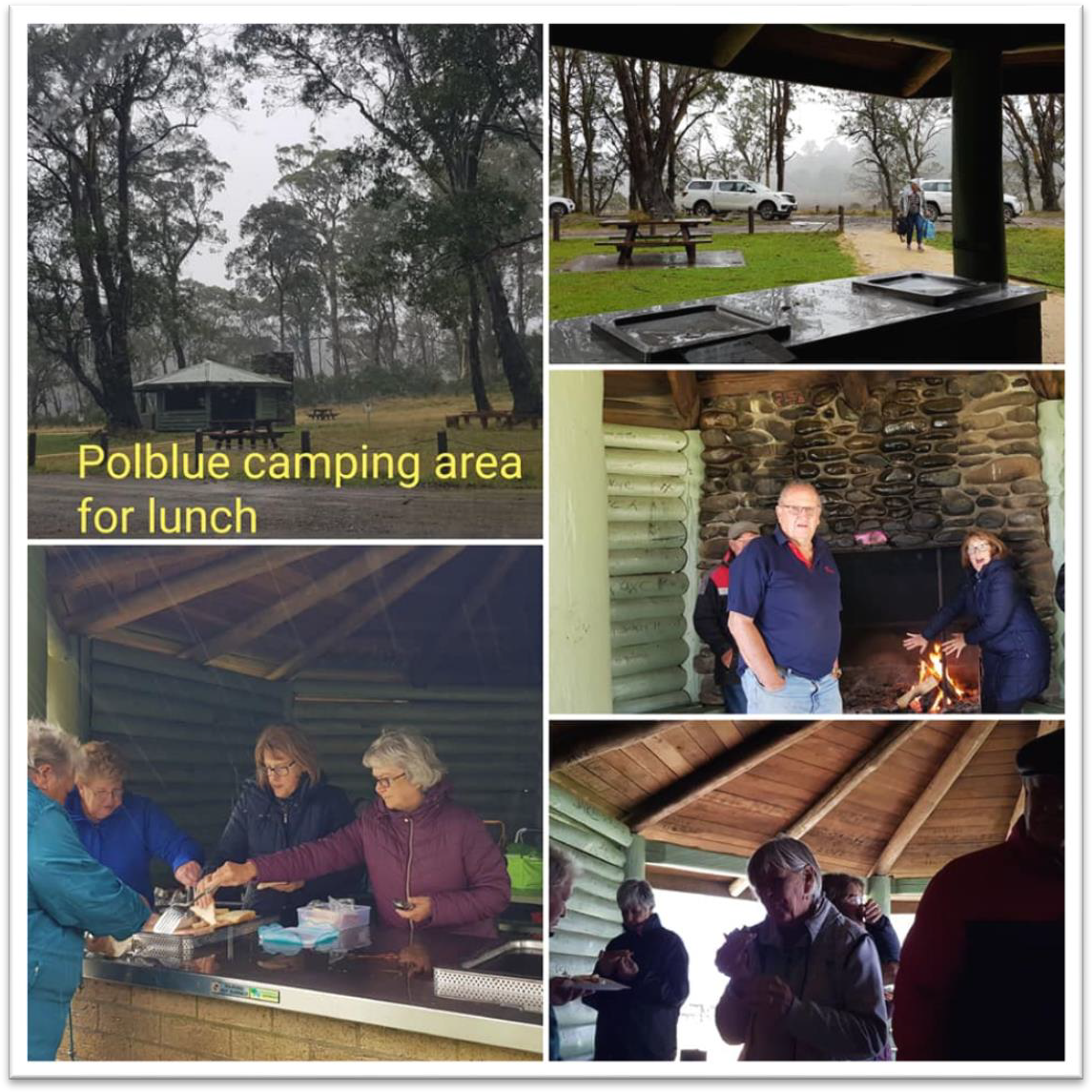 Thankfully there was an undercover BBQ area and fire pit area. One of the boys got the fire going and it added a calming atmosphere to the air. Even though the weather was abysmal we all laughed, cooked, ate, had a billy and warmed ourselves by the fire. Just down from the Polblue Camping is the picnic area that looks onto a swamp. Mike says this is very unusual for 1450m above sea level.As the weather wasn't very inviting we decided to head back to Gundy as we felt the lookouts would have nothing to offer. Low and behold as we got back to the base although overcast the weather was much more inviting.Well we will rest up for tea tonight as we are going to the Gundy Pub. (Thanks Gaianne for your input)ThursdayMoonan Flat was our first stop to check out the small camping area. There are a few powered sites there and limited facilities. Ok for a small group and once again very close to the Pub.  From there we made our way to Omadale Apple Orchard, arriving at about 11.30am. I have never seen so many apples, Granny Smiths, Jonathans and Delicious. We all picked what we wanted, Gaianne and Will helped out the owner by trying to fill his collection bin. Sad to see so many going to waste, they are unable to secure pickers and/or sales. The fruit bats get their fill, one or two were still hanging around from the previous night.After a talk by the owner we headed over to the Lodge for a tasting of their cider and wines followed by a lovely chicken salad lunch then by Apple Crumble!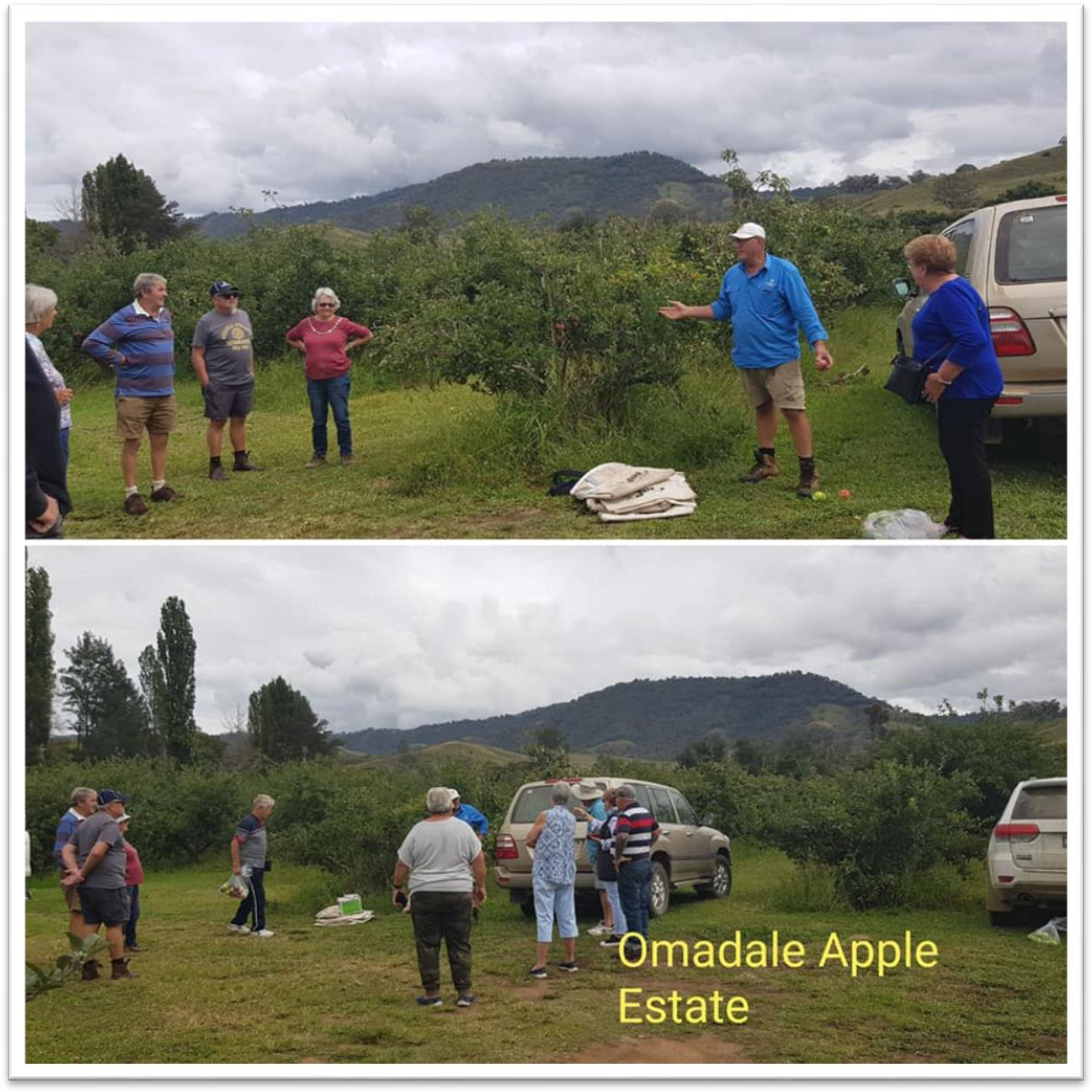 Friday saw us packing up and all leaving around 8am as we were aware of the weather forecast. Most reached home before the worst of it came through.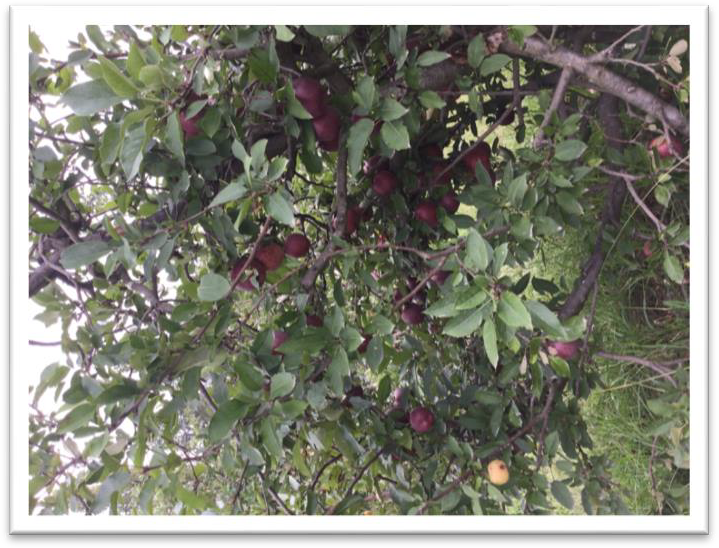 Thanks to all who attended, a really happy bunch of campers; thinking of possibilities of another one for next year.DON’T FORGET MEMBERSTHIS IS WHERE WE CAN PLACE YOUR ADVERTISEMENTS TO SELL YOUR UNWANTED GOODS.Send me photos and details if you have any items for next months Newsletter.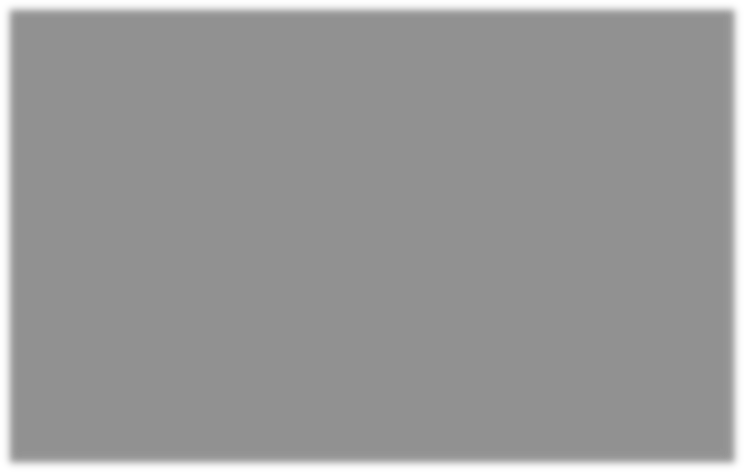 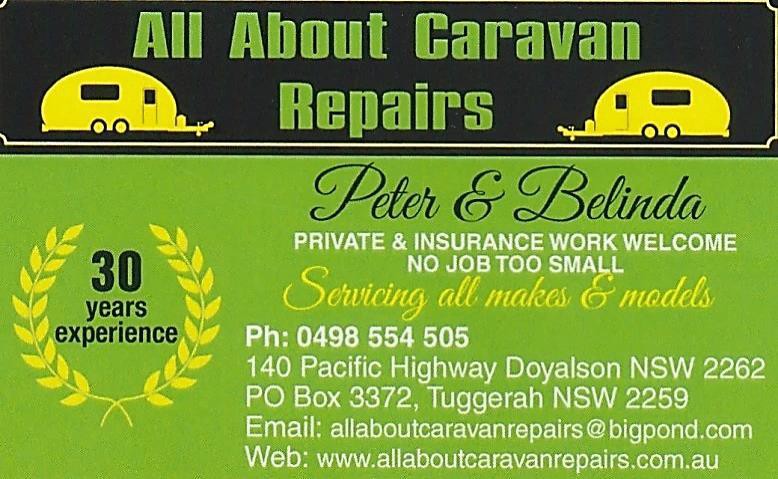 Tuggerah Lakes Caravanners TRIP SHEETS 2021President:John Knight 4352 2264 / 0402 593 873 caravannerstuggerahpresident@gmail.comSecretary:Fay Thomas 0408 271 236 caravannerstuggerahsecretary@gmail.comVice President:Fay Evernden 0409 201 146Treasurer:Mike Collins 0407 280 018 caravannerstuggerahtreasurer@gmail.comEditor:Leonie Collins	0419 763 107 caravannerstuggeraheditor@gmail.comSocial Director:Janis Treacy 0411 288 815 caravannerstuggerahsocial@gmail.comAssistant Social Director: Helen Smyth 0484 229 861Welfare:Jan Ryan 0421 886 059Members Rep:Norm Moore 4388 4556 / 0418 135 455State Rep:Peter Davidson	0429 447 467Shawcross John4-AprHoward Beryl4-AprBennett Bill5-AprAngell Wendy5-AprCrimmins Russell6-AprMizon Karen15-AprRichardson Jim8-AprThomas Fay18-AprKnight John10-AprPantlin Coral23-AprAngell Alan22-AprHansell Narelle26-AprJones Sally27-AprDawson Kerrie27-AprDATESDESTINATIONMEMBERS ATTENDINGCONTACTPARKApril 19 – 26NRMA Dubbo Holiday ParkBennett M/B, Cok W/A, Cooper D, Cornwell J, Cousins/Kennedy D/M, Davidson Y/P, Dick/Moore T/M, Geale W, Insull B, Latham D/B, Lee-Sing S/W, Merrett/Wright J/P, Mizon/Eames K/J, Palmer/ Evernden I/F, O’Brien B/D, Rohwer P/P, Schultz B/A, Treacy/Wenning J/R, Wilcox/Richardson G/J	Williams/Yarnton D/S 20Janis TreacyNRMA Dubbo 6867 9448July 22 – 29Happy Hallidays Xmas in JulyAngell A/W, Bennett M/B, Cook J/D, Dick/Moore M/T, Howard B/A, Insull B, Laney L/R, Laurie N/W, Lee-Sing W/S, Lewis S/P, Maranik A/D, Olesen P/C, Thomas F/R, Treacy/Wenning J/R	14Club OrganisedHappy Hallidays 6559 2099Aug 2 – 6Silver Schoolies Big 4 TuncurryBrown C, Cooper D, Geale W 3Pam Wright & Jill Merrett0412 360 682Big 4 Great LakesTuncurry 6554 6827Aug 29– Sep 4Del Rio Riverside Resort Wisemans FerryCollins M/L, Geale W, Lee-Sing S/W, Maranik A/D, Thomas F/R, Treacy/Wenning J/R, Wilcox/Richardson G/J, Wright/Merrett 8Fay Thomas 0408 271 236Del Rio 4566 4330Sept 6 – 13North HavenBryce/Tanner J/H, Collins M/L, Cook J/D, Cooper D, Cornwell J, Dick/Moore T/M, Holmes L/J, Howard B/A, Insull B, Latham D/B, Lee- Sing S/W, Maranik A/D, Rohwer P/P, Thomas F/R, Treacy/Wenning J/R, Wells J/J, Williams/Yarnton D/S 17Fay Thomas 0408 271 236North Haven Reflections 6559 9193Oct 28 –Nov 4Swansea Lakeside Melbourne CupBickley/Baird C/C, Collins M/L, Cook J/D, Eadie M/H, Howard B/A, Insull B, Laurie N/W, Lee-Sing S/W, Palmer/Evernden I/F, Rohwer P/P, Smyth J/H, Thomas F/R, Treacy/Wenning J/R	13Club OrganisedSwansea Lakeside 4971 2869Nov 8 – 18Narrabeen Leisure TripBickley/Baird C/C, Bryce/Tanner J/H, Davidson P/Y, Dew A/C, Maranik D/A, Rohwer P/P	6John Bryce/Helen Tanner 0424 963 9540468 637 711Lakeside Narrabeen9913 7845Nov 22 – 30Belmont LakesideCooper D. Eadie H/M, Edwards/Williamson S/G, Fraser A/T, Howard B/A,Kane P/C, Latham B/D, Leotta A/L, Marsland P/E, Oakes J, O’Brien D/B, Olesen P/C, Treacy/Wenning J/R 13Susan Edwards 0414 452 317Belmont Lakeside 4945 4750